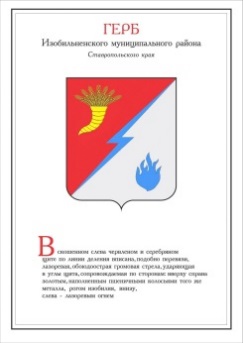 ДУМА ИЗОБИЛЬНЕНСКОГО городского округаСТАВРОПОЛЬСКОГО КРАЯПЕРВОГО СОЗЫВАРЕШЕНИЕ23 июня 2020 года                    г. Изобильный                                      №406О даче согласия администрации Изобильненского городского округа Ставропольского края на продажу объектов недвижимого имущества, находящегося в муниципальной собственности Изобильненского городского округа Ставропольского краяВ соответствии с Гражданским кодексом Российской Федерации,    пунктом 3 части 1 статьи 16 Федерального закона от 06 октября 2003 года №131-ФЗ «Об общих принципах организации местного самоуправления в Российской Федерации», частью 2 статьи 45 Устава Изобильненского городского округа Ставропольского края, пунктом 12.2. Порядка управления и распоряжения муниципальным имуществом, находящимся в собственности Изобильненского городского округа Ставропольского края, утвержденного решением Думы Изобильненского городского округа Ставропольского края от 22 декабря 2017 года №72Дума Изобильненского городского округа Ставропольского краяРЕШИЛА:1. Дать согласие администрации Изобильненского городского округа Ставропольского края (далее - администрация городского округа) на продажу путем проведения электронного аукциона в открытой форме объектов недвижимого имущества, находящегося в муниципальной собственности Изобильненского городского округа Ставропольского края:нежилого здания площадью 47,4 кв.м., с кадастровым номером 26:06:000000:1780, расположенного по адресу: Российская Федерация, Ставропольский край, Изобильненский городской округ, 500 метров южнее поселка Передового, в том числе сооружение: ограждение 70,8 п.м., площадка под оборудование 165 кв.м., газопровод – отвод на ГРС 120 п.м., оборудование: КИПиА - 19 ед., электрооборудование – 13 ед., технологическое оборудование – 30 ед., закрепленного на праве оперативного управления за администрацией городского округа;земельного участка, категория земель: земли сельскохозяйственного назначения, вид разрешенного использования: под размещение АГРС, площадью 1001 кв.м., кадастровый номер 26:06:090402:5, по адресу: установлено относительно ориентира, расположенного за пределами участка. Ориентир       поселок Передовой. Участок находится примерно в 500 м от ориентира по направлению на юг. Почтовый адрес ориентира: Российская Федерация, Ставропольский край, Изобильненский городской округ, 500 метров южнее поселка Передового, обременений не имеется, закрепленного на праве постоянного (бессрочного) пользования за администрацией городского округа.2. Контроль за выполнением настоящего решения возложить на комитет Думы Изобильненского городского округа Ставропольского края по вопросам управления собственностью городского округа, промышленности, транспорта, связи и коммунального хозяйства.3. Настоящее решение вступает в силу со дня его принятия.Председатель Думы Изобильненского городского округа Ставропольского края                                                              А.М. Рогов